技术服务报告相关信息公示根据国家卫生健康委令〔2021〕第4号《职业卫生技术服务机构管理办法》，现将技术服务报告相关信息公示如下：1.基本情况报告编号：大机疾控检（2022）第012号用人单位名称：大连中车柴油机有限公司地址：辽宁省大连市旅顺经济开发区兴发路82号联系人：董志鹏技术服务项目组人员名单：葛明庆、战雨奇、马贵阳、孙丹丹、马宇宁、张晓曦、吴飞、匡晓玫3.专业技术人员、陪同人及时间：4.证明材料（影像资料）：                                                     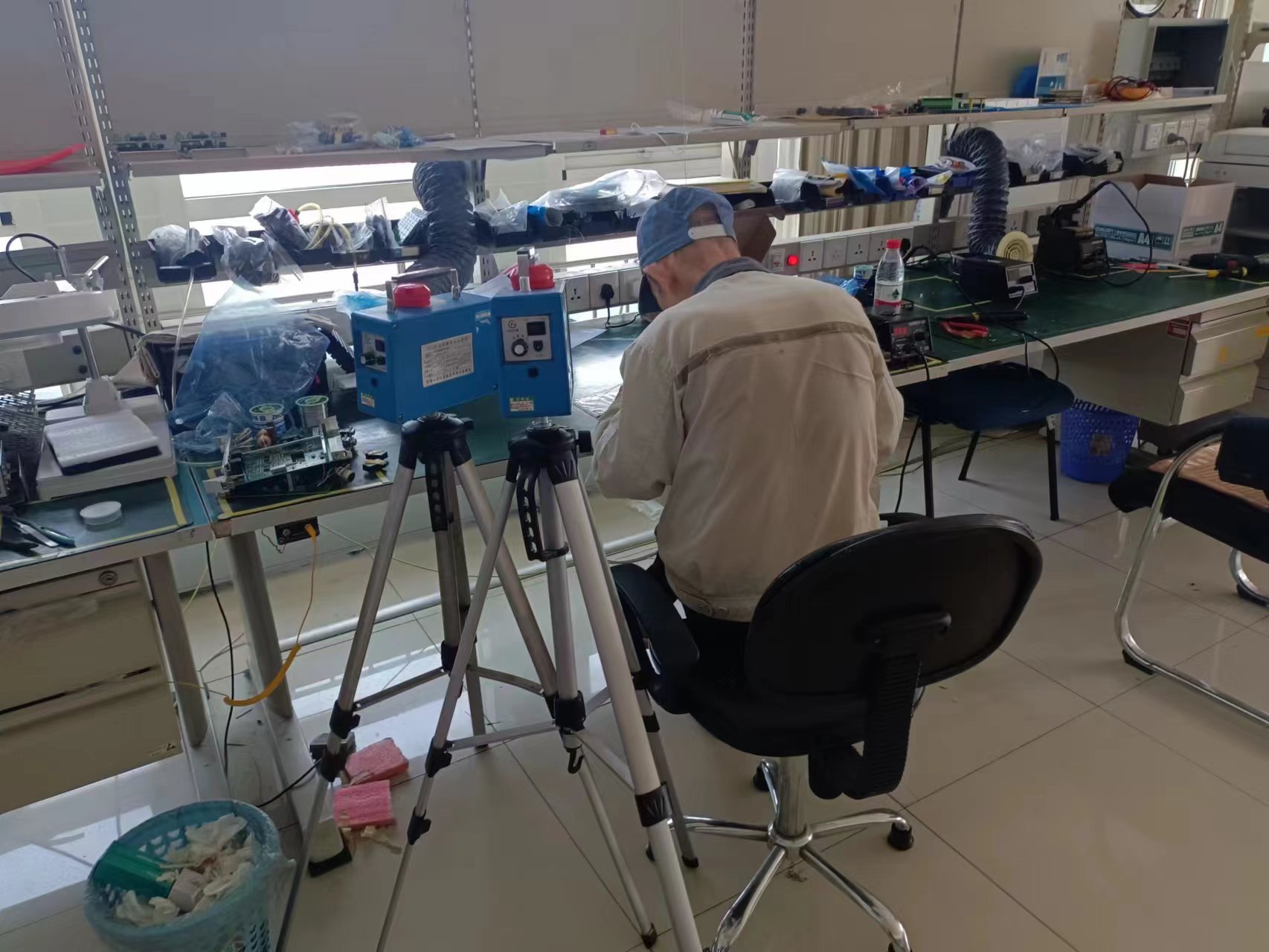 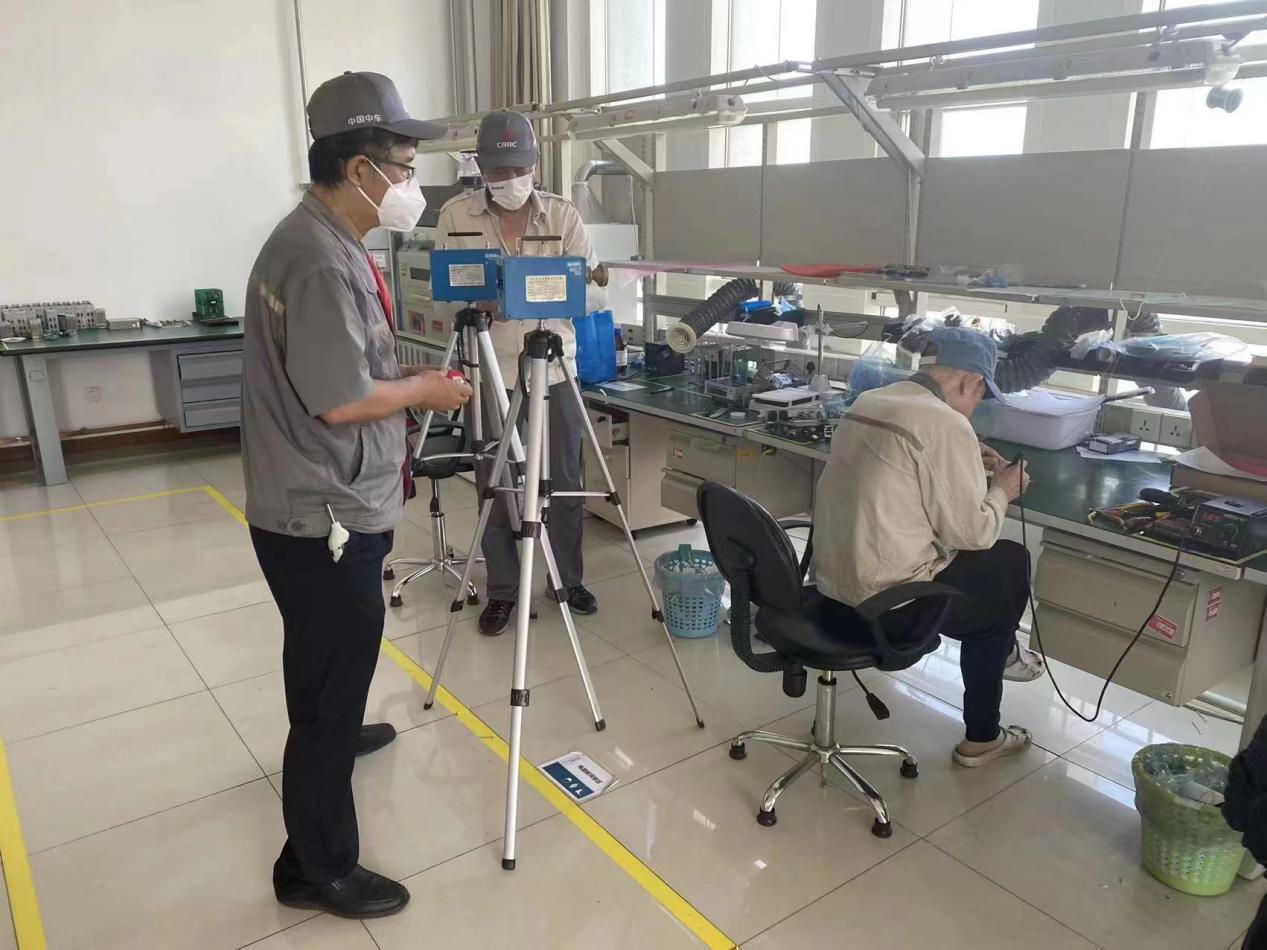 名称专业技术人员用人单位陪同人时间现场调查葛明庆、马贵阳董志鹏2022.7.5现场采样葛明庆、战雨奇、马贵阳、孙丹丹、马宇宁董志鹏2022.7.7现场检测葛明庆、战雨奇、马贵阳、孙丹丹、马宇宁董志鹏2022.7.7出具报告时间--2022.8.10